Devi Ahilya Vishwavidyalaya, Indore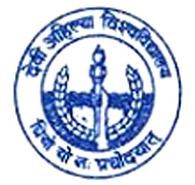 PBAS Proforma for Promotion under CASName of Candidate -----------------------------------------------------------------------------------------Department/ School ---------------------------------------------------------------------------------------- Application for promotion from: (Assistant professor (Stage 1 to stage 2 or stage 2 to stage 3), Assistant professor (stage 3) to Associate professor (Stage 4), Associate professor (Stage 4 to professor/ equivalent cadres stage 5) and professor (Stage 5 to stage 6). (Please indicate whichever is applicable)Period of Assessment for promotion:     From-------------------------to-------------------------------------  For the candidates whose due date of promotion lies between 18th July 2018 to 17th July 2021:Please select one of the following option for promotion:Option (a): The Applicant shall be considered for promotion from one Academic Level/Grade Pay to another as per the CAS under University Grants Commission (Minimum Qualifications for Appointment of Teachers and other Academic Staff in Universities and Colleges and other Measures for the Maintenance of Standards in Higher Education) Regulations, 2018.OROption (b): The Applicant shall be considered for the promotion from one Academic Level/Grade Pay to another as per the CAS provided under the UGC Regulations on Minimum Qualifications for Appointment of Teachers and other Academic Staff in Universities and Colleges and Measures for the Maintenance of Standards in Higher Education 2010 and its amendments with relaxation in the requirements of Academic Performance Indicators (API) based Performance Based Appraisal System (PBAS).  Selected Option:  _______________________________________________If your selected option is (a), then apply on Form-I. If your selected option is (b), then apply on Form-II.For other candidates:FORM - III	Devi Ahilya Vishwavidyalaya, Indore 	 PBAS Performa for Promotion under CAS (As per UGC Regulation 2018 for Applicants having Promotiondue date between 3rd May 2016 to 10th July 2016)PART A : GENERAL INFORMATION AND ACADEMIC BACKGROUND Name (in Block Letters):  Father’s Name:    Mother’s Name:    Spouse Name (if applicable): Department:   Current Designation & Grade Pay:  Date of last Promotion:  Which position and grade pay are you an applicant under CAS? Date of eligibility for promotion: Date and Place of Birth : Sex (Gender): Marital Status: Nationality: Indicate whether belongs to SC/ST/OBC category: Address for correspondence:  Permanent Address:     Telephone No:    Email:   Research Degree(s) Chronological description of the appointments held prior to joining this institution Posts held after appointment at this institution: Period of Teaching Experience: 	(In Years) Research Experience:		(In Years) Field of Specialization under the subject/ Discipline: Orientation/ Refresher Course/ Research Methodology/ Faculty development programme etc. attended:  *Note: Summer School is equivalent to one orientation programme/Refresher Course for Career Advancement PurposesAny other relevant information……………………. ……………………. ……………………. Declaration I certify that the information provided is correct as per records available with the University and / or documents enclosed along with this filled in proforma. Name and Signature  Place: ……………… Date: ………………. Forwarded by Director of School / Head of the Department PART B : ACADEMIC PERFORMACE INDICATORS (APIs) IN RECRUITMENTS AND CAREER ADVANCEMENT SCHEME (CAS) PROMOTIONS OF UNIVERSITY  TEACHERSCATEGORY I: TEACHING, LEARNING AND EVALUATION RELATED ACTIVITES* (Year Wise Information Required Separately) (a) Direct Teaching (Lecture, Seminars, Tutorials, Practical’s, Project Supervision, Field Work (Semester Wise)  Lecture (L), Seminars (S), Tutorials (T), Practical (P), Contact Hours (C) (b) Examination Duties Assigned and Performed (Invigilation, question paper setting, evaluation/assessment of answer scripts) (c) Use of Participatory and innovative Teaching-Learning Methodologies, Updating of subject contents * Exemption from scoring under Category I, as per UGC Regulations on Minimum Qualifications for Appointment of Teachers and other Academic Staff in Universities and Colleges and Measures for the Maintenance of Standards in Higher Education 2018 point 6.3 (VII)(i).CATEGORY II: CURRICULAR, EXTENSION, PROFESSIONAL DEVELOPMENT RELATED ACTIVITIES* (Year Wise Information Required Separately) # API = Actual hours spent per academic year / 10  * Note: Number of activities can be within or across the broad categories of activities as per Annexure-ICATEGORY   III: RESEARCH AND ACADEMIC CONTRIBUTION Note: Information is required cumulatively for the completed assessment period. III (A) (i) Research Papers Published Papers in Refereed journal as in *UGC approved list of journals till 13th June 2019 and in **UGC CARE List from 14th June 2019 onwards (15 /publication)* As per UGC Letter No. F. I -2/2016 (PS/111 Amendment) dated 28th November 2018, point no. (ix)** As Per UGC Letter No. F. I -1/2018 (Journals/CARE) dated 16th September 2019, point no. (1) III (A) (ii) Research Papers published Papers in other reputed journal as in *UGC approved list of journals till 13th June 2019 and in **UGC CARE List from 14th June 2019 onwards (10 / publication)* As per UGC Letter No. F. I -2/2016(PS/111 Amendment) dated 28th November 2018, point no. (ix)** As Per UGC Letter No. F. I -1/2018(Journals/CARE) dated 16th September 2019, point no. (1) III (B) Publications other than journal articles (Book, Chapters published in Books) III (C) RESEARCH PROJECTS AND CONSULTANCIES * Please refer Annexure III of UGC Regulations 2016 (3rd Amendment) for filling the API Score under this category. III (D) Research Guidance III (E) Fellowships, Awards and Invited Lecture / Papers in the Conference of Seminars.       (i) Fellowship and Awards (International – 15, National – 10, State/Uni.- 5 per Award/Fellowship)(ii) Invited Lectures / Papers Presented in the Conferences (Lectures - International – 7, National –5, State/Uni.- 3 per Lecture)(Papers - International – 5, National – 3, State/Uni.- 2 per Paper Presented)III (F) Development of E- learning Content/ Process/ Material (10 / Module) Notes:  Research Paper: Two Authors: 70% of total value of publication for each Author. Research Paper: More than Two Authors: 70% of total value of publication for the First/ Principal/ Corresponding Author and 30% of total value of publication for each of the Joint Authors. † Wherever relevant to any specific discipline, the API score for paper in refereed journal would be augmented as follows: (i) paper with impact factor less than 1 – by 5 points; (ii) papers with impact factor between 1 and 2 by 10 points; (iii) papers with impact factor between 2 and 5 by 15 points; (iv) papers with impact factor between 5 and 10 by 20 points; (v) papers with impact factor above 10 by 25 points. Sample ScoringIV. SUMMARY OF API SCORES NOTE: -  Exemption from scoring under Category I, as per UGC Regulations on Minimum Qualifications for Appointment of Teachers and other Academic Staff in Universities and Colleges and Measures for the Maintenance of Standards in Higher Education 2018 point 6.3 (VII)(i).LIST OF ENCLOSURES  APPENDIX - A:  APPENDIX - B:APPENDIX - C: I certify that the information provided in category II and III are correct as per records available with the University and / or documents enclosed along with the duly filled PBAS Performa. Signature of the facultyDesignation:Place:Date:Signature of HOD/ Director of School/ Institute   Signature of Scrutiny CommitteeNote: Candidate should provide documentary evidences for claim of impact factor, index number, ISBN/ISSN number etc. All the documents must be indexed and numbered.  All the Pages are to be duly checked and signed by the candidate.ANNEXURE – 1Category II: Curricular, Extension, Professional Development Related ActivitiesNumber of activities can be within or across the broad categories of activities as follows: - (a) 	Student Related Co-curricular, Extension and Field Based Activities Student Clubs, Career Counselling, Study Visits, Student Seminars and Other Events, Cultural, Sports, NCC, NSS and Community Services.  NSS Program Officer, NCC Officer, etc. Faculty Involved in Various Cells/Clubs such as Anti–Ragging, Placement, Training, Guidance and Counselling, Community Education, Women’s Units, Nature Club, Science Club, Tourism Club, Literary Club, Entrepreneurship Club, Health Club, Yoga Club, Sports Club, Arts Club, Film/Drama Club and All Other Clubs/Forums for Promoting Co-Curricular Education. Faculty accompanying Students for Study Tour/Arts/Sports Events. Managers of University Youth Festival. Editor/Director – Departmental News Letter/Campus Publications, Convener/Editor/Sub–Editor of Departmental Souvenirs.Extension and Dissemination Activities – Public /Popular lectures/ Talks/ Seminars etc.Faculty In Charge of Extension and Outreach Programs.Faculty In Charge of Documentation of Annual Reports, Administrative Reports and Other Such Documents of the Department. Faculty involved in PlacementOrganization and Conduction of Popularization Programs/Training Courses in Computer Assisted Teaching/Web–based Learning and E–library Skills to Students. Faculty Involved in Preparing Participatory Learning Modules/Interactive Course/Case Studies. Faculty Involved in Developing and Imparting Soft Skills/Communication Skills/Personality Development Courses/Psychological Counselling Modules. Faculty Involved in N–LIST/INFLIBNET/Virtual Class/NPTEL/Usage/Preparation of Digital Library with Seminar Papers, Uploading of Seminar Papers/Resource Materials to the Department Website/Scholar Portal, Use of Online Course Management System. E–Content/ MOOCs (Developed in 4 Quadrants) per Module, E–Content/MOOCs (Developed) per Module/Lecture.Faculty involved in Student Progression- Letter of References for International Universities, Mentoring Students for admission in Renowned International and National Universities for further studies. Faculty Involved in Mentoring – Internal and External Industrial/Institute Visits. Faculty in Charge of Sports /Library, if Applicable.  (b)	Contribution to Corporate Life and Management of the Department and Institution Through Participation in Academic and Administrative Committees and ResponsibilitiesAdministrative responsibilities such as Head, Chairperson/ Dean/ Director/ IQAC Coordinator, BOS Chairperson/ Member, Course Coordinator, Class or Batch I/C, I/C Scholarships, Memberships in University/Department level committees of IQAC/DQAC//NAAC/NAB and member in various Committees like Discipline, Admission, Purchase, Planning Board, Research, Attendance, Time–Table, Ethics, Library, Faculty Association.  I/C of Departmental Alumni Association, Staff Club, Student’s Activity Centre etc. Faculty Involved in Union/Parliamentary/Assembly/Local Body Elections, Returning Officer/ARO/ PO etc. Faculty Involved in any Other Administrative Work Assigned by the University/Department. (c)	Professional Development ActivitiesOrganizing Seminars/Conferences/Workshops/Training Programs. Invited Talk/Lectures in Seminars, Conferences, Workshops, Training Programs, Refresher Course, Orientation Course etc.Participation in Seminars/Conferences/Workshops/Training Programs. Chairing Sessions in Seminars/Conferences/Workshops/Training Programs/Other Courses. Membership/Participation/Subject Expert in State/Central Bodies/Committees on Education, Research, Sports and National Development. Organizing Programs on E–Governance. Editors/Co–Editors/Associate/Managing Editors/Member–Editorial Board of Research Journals. Membership in Renowned Professional Associations (as per Current Membership). FORMAT FOR SUMMARY TO BE FILLED BY THE CANDIDATE (Stage I to II)Name of Candidate  School/Department/Institute  Date of joining with AGP 6000/- with Stage 1 Whether PhD awarded: If yes date of award:  Whether M.Phil/M.Tech/L.L.M/ME/M.PharmaIf yes date of award:  Whether without PhD/M.Phil/M.Tech etc. Date of eligibility of promotion to Stage 2 Orientation program attended   If yes Dates:One Refresher/Workshop/FDP program attendedIf yes Dates:  		Academic Performance Index (Assessment period: ------------------------to-------------------------------Category II: Category III: Category II + III: (Minimum 40 / assessment period):   Name and Signatures of the candidate Remark of Screening-cum-Evaluation Committee:(                                      )		(                                      ) 	(                                      )FORMAT FOR SUMMARY TO BE FILLED BY THE CANDIDATE (Stage II to III)Name of Candidate  School/Department/Institute  Date of joining with AGP 7000/- with Stage 2 Date of eligibility of promotion to Stage 3 One Refresher/Workshop/FDP program attendedIf yes Dates:  Academic Performance Index (Assessment period: ----------------------------to--------------------------------Category II: Category III: Category II + III: (Minimum 100 / assessment period):  Name and Signatures of the candidate Remark of Screening-cum-Evaluation Committee:(                                      )		(                                      ) 	(                                      )FORMAT FOR SUMMARY TO BE FILLED BY THE CANDIDATE (Stage III to IV)Name of Candidate  School/Department/Institute  Date of joining with AGP 8000/- with Stage 3 Date of eligibility of promotion to Reader Stage 4 One Refresher/Workshop/FDP program(minimum one week) attended If Yes Dates:  Three Publications in Entire Period as Assistant Professor(Yes or No)Academic Performance Index (Assessment period: ----------------------------to--------------------------------Category II: Category III: Category II + III: (Minimum 90 / assessment period):  Name and Signatures of the candidate Remark of Screening-cum-Evaluation Committee:(                                      )		(                                      ) 	(                                      )FORMAT FOR SUMMARY TO BE FILLED BY THE CANDIDATE (Stage IV to V)Name of Candidate  School/Department/Institute  Date of joining with AGP 9000/- with Stage 4 Date of eligibility of promotion to Professor Stage 5Whether PhD awarded:If yes Date of Award:  Five publications in Stage 3 and Stage 4 takentogether (yes/no) Academic Performance Index (Assessment period: ----------------------------to--------------------------------Category II: Category III: Category II + III: (Minimum 120 / assessment period):  Name and Signatures of the candidate Remark of Screening-cum-Evaluation Committee:(                                      )		(                                      ) 	(                                      )Due Date of Promotion Lies Applicable Application FormFrom 18th July 2021 onwardsForm-IFrom 11th July 2016 to 17th July 2018Form-IIFrom 3rd May 2016 to 10th July 2016Form-IIIFrom 24th July 2013 to 2nd May 2016Form-IVFrom 1st January 2009 to 23rd July 2013Form-VDegrees Subject of PG/ Title of Research Percentage of Marks Obtained/ Division/ GradeYear of Passing PG/ Date of Award of Research DegreeUniversity M.Phil/ME/MTech/MPharma/LLMPh.D. D.Sc./D.Lit. Designation Name 	of Employer Date of Joining Date of Joining Salary with Grade Reason of Leaving Designation Name 	of Employer Joining Leaving Salary with Grade Reason of Leaving Designation Department Date of actual Joining Date of actual Joining Grade Designation Department From To Grade Name of course  University/InstitutePlace Duration (From…To….)Sponsoring Agency S. No. Course/ Paper Level Mode of Teaching No. of Classes/per week allotted Total Number of classes conducted Practical % of classes taken as per documented record1.2.3.4.S. No. YearType of Examination Duties Duties Assigned Extent to which carried out (%) 1.2.3.4.S. No. YearShort Description 1. 2. 3. 4. S. No. Nature of Activity Year Average Hrs Per academic year API Score Claimed#  API Score Awarded (a) Student related co-curricular, extension and field based activities.Total (Max.: 15) per year(b) Contribution to corporate life and management of the department and institution through participation in academic and administrative committees and responsibilities.Total (Max.: 15) per year(c) Professional Development Activities Total (Max.: 15) per year S.No. Title with Authors, Vol, Year, Page no. Name of journal Whether sole author of co- author Impact Factor  API Claimed Annexure no of reprint attached Verified API score Total API Score Total API Score S.No. Title with Authors, Vol, Year, Page no. Name of journal Whether sole author of co- author Impact Factor  API Claimed Annexure no of reprint attached Verified API score Total API Score Total API Score S.No. Title with Authors Type of Book & Authorship Publisher & ISSN/ISBN No. Whether sole author of co- author Annexure no of Cover Page and content of the book attached  Claimed API  Verified API score (i) Text or Reference Books published by International Publishers with ISBN/ISSN number as approved by the University (30/Sole Author) (i) Text or Reference Books published by International Publishers with ISBN/ISSN number as approved by the University (30/Sole Author) (i) Text or Reference Books published by International Publishers with ISBN/ISSN number as approved by the University (30/Sole Author) (i) Text or Reference Books published by International Publishers with ISBN/ISSN number as approved by the University (30/Sole Author) (i) Text or Reference Books published by International Publishers with ISBN/ISSN number as approved by the University (30/Sole Author) (i) Text or Reference Books published by International Publishers with ISBN/ISSN number as approved by the University (30/Sole Author) (i) Text or Reference Books published by International Publishers with ISBN/ISSN number as approved by the University (30/Sole Author) (i) Text or Reference Books published by International Publishers with ISBN/ISSN number as approved by the University (30/Sole Author) (ii) Subjects Books by National level publishers/State and Central Govt. Publications with ISBN/ISSN numbers as approved by the University (20/Sole Author )(ii) Subjects Books by National level publishers/State and Central Govt. Publications with ISBN/ISSN numbers as approved by the University (20/Sole Author )(ii) Subjects Books by National level publishers/State and Central Govt. Publications with ISBN/ISSN numbers as approved by the University (20/Sole Author )(ii) Subjects Books by National level publishers/State and Central Govt. Publications with ISBN/ISSN numbers as approved by the University (20/Sole Author )(ii) Subjects Books by National level publishers/State and Central Govt. Publications with ISBN/ISSN numbers as approved by the University (20/Sole Author )(ii) Subjects Books by National level publishers/State and Central Govt. Publications with ISBN/ISSN numbers as approved by the University (20/Sole Author )(ii) Subjects Books by National level publishers/State and Central Govt. Publications with ISBN/ISSN numbers as approved by the University (20/Sole Author )(ii) Subjects Books by National level publishers/State and Central Govt. Publications with ISBN/ISSN numbers as approved by the University (20/Sole Author )(iii) Subject Books by other local publishers with ISBN/ISSN numbers as approved by the University (15/sole author) (iii) Subject Books by other local publishers with ISBN/ISSN numbers as approved by the University (15/sole author) (iii) Subject Books by other local publishers with ISBN/ISSN numbers as approved by the University (15/sole author) (iii) Subject Books by other local publishers with ISBN/ISSN numbers as approved by the University (15/sole author) (iii) Subject Books by other local publishers with ISBN/ISSN numbers as approved by the University (15/sole author) (iii) Subject Books by other local publishers with ISBN/ISSN numbers as approved by the University (15/sole author) (iii) Subject Books by other local publishers with ISBN/ISSN numbers as approved by the University (15/sole author) (iii) Subject Books by other local publishers with ISBN/ISSN numbers as approved by the University (15/sole author) (iv) Chapters in Books, published by International level publishers, with ISBN/ISSN number as approved by the University (10/chapter)(iv) Chapters in Books, published by International level publishers, with ISBN/ISSN number as approved by the University (10/chapter)(iv) Chapters in Books, published by International level publishers, with ISBN/ISSN number as approved by the University (10/chapter)(iv) Chapters in Books, published by International level publishers, with ISBN/ISSN number as approved by the University (10/chapter)(iv) Chapters in Books, published by International level publishers, with ISBN/ISSN number as approved by the University (10/chapter)(iv) Chapters in Books, published by International level publishers, with ISBN/ISSN number as approved by the University (10/chapter)(iv) Chapters in Books, published by International level publishers, with ISBN/ISSN number as approved by the University (10/chapter)(iv) Chapters in Books, published by International level publishers, with ISBN/ISSN number as approved by the University (10/chapter)(v) Chapters in Books, published by National level publishers, with ISBN/ISSN number as approved by the University (5/chapter) (v) Chapters in Books, published by National level publishers, with ISBN/ISSN number as approved by the University (5/chapter) (v) Chapters in Books, published by National level publishers, with ISBN/ISSN number as approved by the University (5/chapter) (v) Chapters in Books, published by National level publishers, with ISBN/ISSN number as approved by the University (5/chapter) (v) Chapters in Books, published by National level publishers, with ISBN/ISSN number as approved by the University (5/chapter) (v) Chapters in Books, published by National level publishers, with ISBN/ISSN number as approved by the University (5/chapter) (v) Chapters in Books, published by National level publishers, with ISBN/ISSN number as approved by the University (5/chapter) (v) Chapters in Books, published by National level publishers, with ISBN/ISSN number as approved by the University (5/chapter) Total API Score S.No. Title/ Subject of Research Project  Name of funding agency  Period. Grant/ Amount Sanctioned (Rs. Lakh) API Score Verified API score Total API ScoreTotal API ScoreTotal API ScoreTotal API ScoreTotal API ScoreS. No. Number Enrolled Thesis Submitted  Degree Awarded. API Score Verified API score M.Phil./ME/M Tech/ M Pharma/ LLM(Degree Awarded 5/Candidate) Ph.D. (Degree Awarded 15/Candidate)(Thesis Submitted 10/Candidate)Total API ScoreTotal API ScoreTotal API ScoreTotal API ScoreS. No. Name of Award/ Fellowship Name of Academic Bodies  Whether International/ National/ State/ Univ. Level/ fellowship Claimed API  Verified API score Total API ScoreTotal API ScoreTotal API ScoreTotal API ScoreS. No.Title of the paper presented Title of Conference / Seminar etc. Date(s) of the Event Organized by Whether International/ National/ State  Claimed API  Verified API score Total API Score Total API Score Total API Score Total API Score Total API Score Total API Score The score under this sub- category III E (ii) Shall be restricted to 20% of the minimum fixed for category (II+III) [i.e. 20% of 40 for Stage 1 to Stage 2, 20% of 100 for Stage 2 to Stage 3, 20% of 90 for Stage 3 to Stage 4, 20% of 120 for Stage 4 to Stage 5]The score under this sub- category III E (ii) Shall be restricted to 20% of the minimum fixed for category (II+III) [i.e. 20% of 40 for Stage 1 to Stage 2, 20% of 100 for Stage 2 to Stage 3, 20% of 90 for Stage 3 to Stage 4, 20% of 120 for Stage 4 to Stage 5]The score under this sub- category III E (ii) Shall be restricted to 20% of the minimum fixed for category (II+III) [i.e. 20% of 40 for Stage 1 to Stage 2, 20% of 100 for Stage 2 to Stage 3, 20% of 90 for Stage 3 to Stage 4, 20% of 120 for Stage 4 to Stage 5]The score under this sub- category III E (ii) Shall be restricted to 20% of the minimum fixed for category (II+III) [i.e. 20% of 40 for Stage 1 to Stage 2, 20% of 100 for Stage 2 to Stage 3, 20% of 90 for Stage 3 to Stage 4, 20% of 120 for Stage 4 to Stage 5]The score under this sub- category III E (ii) Shall be restricted to 20% of the minimum fixed for category (II+III) [i.e. 20% of 40 for Stage 1 to Stage 2, 20% of 100 for Stage 2 to Stage 3, 20% of 90 for Stage 3 to Stage 4, 20% of 120 for Stage 4 to Stage 5]The score under this sub- category III E (ii) Shall be restricted to 20% of the minimum fixed for category (II+III) [i.e. 20% of 40 for Stage 1 to Stage 2, 20% of 100 for Stage 2 to Stage 3, 20% of 90 for Stage 3 to Stage 4, 20% of 120 for Stage 4 to Stage 5]The score under this sub- category III E (ii) Shall be restricted to 20% of the minimum fixed for category (II+III) [i.e. 20% of 40 for Stage 1 to Stage 2, 20% of 100 for Stage 2 to Stage 3, 20% of 90 for Stage 3 to Stage 4, 20% of 120 for Stage 4 to Stage 5]The score under this sub- category III E (ii) Shall be restricted to 20% of the minimum fixed for category (II+III) [i.e. 20% of 40 for Stage 1 to Stage 2, 20% of 100 for Stage 2 to Stage 3, 20% of 90 for Stage 3 to Stage 4, 20% of 120 for Stage 4 to Stage 5]S. No. Name of the subject Name of the module  Name of the website on which uploaded Claimed API  Verified API score Total API Score Total API Score Total API Score Total API Score S. No. Academic/Research Activity Faculty of Sciences / Engineering / Agriculture / Veterinary / Medical SciencesFaculty of 	Languages/ Humanities / Arts / Social Sciences / Library/ Education / Physical Education / Commerce / Management &other related disciplines1Research Papers in UGC Approved List/ Care List Journals 15 per paper15 per paper2Research Papers in UGC Approved List/ Care List Journals and Journal is Refereed with impact factor less than 115+5=20 points per paper15+5=20 points per paper3Research Papers in UGC Approved List/ Care List Journals and Journal is Refereed with impact factor between 1 and 215+10=25 points per paper15+10=25 points per paper4Research Papers in Peer-Reviewed or UGC Approved List/ Care List Journals and Journal is Refereed with impact factor between 2 and 515+15=30 points per paper15+15=30 points per paper5Research Papers in Peer-Reviewed or UGC Approved List/ Care List Journals and Journal is Refereed with impact factor between 5 and 1015+20=35 points per paper15+20=35 points per paper6Research Papers in Peer-Reviewed or UGC Approved List/ Care List Journals and Journal is Refereed with impact factor greater than 1015+25=40 points per paper15+25=40 points per paperCategory Activity API Score (Year Wise) API Score (Year Wise) API Score (Year Wise) API Score (Year Wise) Total Claimed API Score for Assessment Period Verified API score II Co-curricular, extension, professional development  related  activities YearYear Year Year Year II Co-curricular, extension, professional development  related  activities III Research and Academic Contributions TOTAL (II+III)TOTAL (II+III)TOTAL (II+III)TOTAL (II+III)TOTAL (II+III)TOTAL (II+III)TOTAL (II+III)RecommendedNot RecommendedDate of EligibilityRecommendedNot RecommendedDate of EligibilityRecommendedNot RecommendedDate of EligibilityRecommendedNot RecommendedDate of Eligibility